2014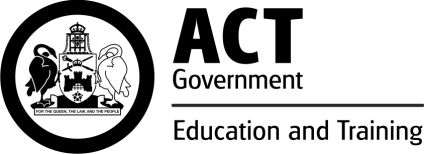 What do people think about public schools in the ACT?Each year, the Education and Training Directorate surveys parents, carers, staff and students from years 5 to 12 to gauge their satisfaction with the education provided across all ACT public schools. The online surveys ask individuals what they think about their school’s performance. Results from the 2014 Satisfaction SurveyIn 2014, parents and carers (7,444), students (13,748) and staff (3,060) across a range of year levels completed the survey.The results for overall satisfaction with education in ACT public schools (Table 1) were positive across all school sectors. Table 1: Overall satisfaction with public school education, 2014na – not applicableTable 2: Overall satisfaction with the high level of expectations at school, 2014na – not applicableHow do we use the survey results?Each year, survey results from all ACT public schools are collated to provide an indication of system-wide satisfaction levels.  Satisfaction is an important measure of our stakeholders’ confidence, engagement and participation.  The school level results contribute to the school improvement process within each ACT public school. Overall satisfaction results for each ACT public school are reported in their annual school board report.   Further InformationEducation and Training Directorate
General EnquiriesTelephone: +61 6207 5111Canberra Connect: 13 22 81Email: DETFeedback@act.gov.auAccessibilityThe ACT Government is committed to making its information, services, events and venues accessible to as many people as possible. If you have difficulty reading a standard printed document please call (02) 6247 4580. If English is not your first language please call 13 14 50. If you are deaf or hearing impaired and require the National Relay Service please call 13 36 77.© Australian Capital Territory, Canberra, December 2014CollegesHigh schoolsP -10 schoolsPrimary schoolsEarly childhood schoolsSpecialist schoolsAll schoolsParents/carers80%84%80%87%93%95%85%Students83%71%71%83%nana76%Staff90%88%86%95%95%92%92%CollegesHigh schoolsP -10 schoolsPrimary schoolsEarly childhood schoolsSpecialist schoolsAll schoolsParents/carers78%80%76%83%92%96%81%Students78%64%64%78%nana71%Staff82%84%83%92%94%92%88%